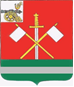 CМОЛЕНСКАЯ ОБЛАСТЬМОНАСТЫРЩИНСКИЙ РАЙОННЫЙ СОВЕТ ДЕПУТАТОВР Е Ш Е Н И Е      от 22 сентября 2021 года                                                                           № 60О внесении изменения в Положение оКонтрольно-ревизионной комиссиимуниципального образования«Монастырщинский район»Смоленской областиВ целях приведения Положения о Контрольно-ревизионной комиссии муниципального образования «Монастырщинский район» Смоленской области в соответствие с Федеральным законом от 7 февраля 2011 года № 6-ФЗ «Об общих принципах организации и деятельности контрольно-счетных органов субъектов Российской Федерации и муниципальных образований», Монастырщинский районный Совет депутатовРЕШИЛ:Внести изменение в Положение о Контрольно-ревизионной комиссии муниципального образования «Монастырщинский район» Смоленской области, утвержденное решением Монастырщинского районного Совета депутатов от 11 мая 2017 года № 65 «Об утверждении Положения о Контрольно-ревизионной комиссии муниципального образования «Монастырщинский район» Смоленской области» (в редакции решения от 24.12.2019 № 73), изложив его в новой редакции (прилагается).Настоящее решение вступает в силу после его официального опубликования в общественно-политической газете Монастырщинского района Смоленской области «Наша жизнь», но не ранее 30 сентября 2021 года.Приложениек решению Монастырщинского районного Совета депутатов от 22.09.2021 № 60ПОЛОЖЕНИЕо Контрольно-ревизионной комиссии муниципального образования «Монастырщинский район» Смоленской областиОбщие положения1.1. Контрольно-ревизионная комиссия муниципального образования «Монастырщинский район» Смоленской области (далее – Контрольно-ревизионная  комиссия) является постоянно действующим органом внешнего муниципального финансового контроля и образуется  Монастырщинским районным Советом депутатов (далее - представительный орган).1.2. Полное наименование: Контрольно-ревизионная комиссия муниципального образования «Монастырщинский район» Смоленской области.Сокращенное наименование: КРК МО «Монастырщинский район» Смоленской области.1.3. Контрольно-ревизионная комиссия обладает организационной и функциональной независимостью и осуществляет свою деятельность самостоятельно. Деятельность Контрольно-ревизионной комиссии не может быть приостановлена, в том числе в связи с досрочным прекращением полномочий представительного органа.1.4. Контрольно-ревизионная комиссия подотчетна представительному органу.1.5. Контрольно-ревизионная комиссия является  органом местного самоуправления муниципального образования «Монастырщинский район» Смоленской области (далее – муниципальное образование), обладает  правами  юридического лица, имеет гербовую печать и бланки  со своим наименованием с изображением герба муниципального образования «Монастырщинский район» Смоленской области.1.6. Контрольно-ревизионная комиссия обладает правом правотворческой инициативы по вопросам своей деятельности.1.7. Правовое регулирование организации и деятельности Контрольно-ревизионной комиссии основывается на  Конституции  Российской Федерации и осуществляется Федеральным законом от 6 октября 2003 года № 131-ФЗ «Об общих принципах организации местного самоуправления в Российской Федерации», Бюджетным кодексом Российской Федерации, Федеральным законом от 7 февраля 2011 года №6-ФЗ «Об общих принципах организации и деятельности контрольно-счетных органов субъектов Российской Федерации и муниципальных образований», другими федеральными законами и иными нормативными правовыми актами Российской Федерации, областными законами и иными нормативными правовыми актами Смоленской области, Уставом муниципального образования «Монастырщинский район» Смоленской области (далее – Устав муниципального образования), настоящим Положением и иными муниципальными нормативными правовыми актами.1.8. Деятельность Контрольно-ревизионной комиссии основывается на принципах законности, объективности, эффективности, независимости, открытости и гласности.1.9. Место нахождения Контрольно-ревизионной комиссии: 216130 Смоленская область, п.Монастырщина, ул. Интернациональная, д.9а.1.10. Вопросы, неурегулированные настоящим Положением, разрешаются в соответствии с федеральными законами и иными нормативными правовыми актами Российской Федерации, областными законами и иными  нормативными правовыми актами Смоленской области, муниципальными правовыми актами. 2. Состав и структура Контрольно-ревизионной комиссии2.1. Контрольно-ревизионная комиссия образуется в составе председателя и инспектора.2.2. Должность председателя Контрольно-ревизионной комиссии относится к  муниципальной должности.2.3. Срок полномочий председателя Контрольно-ревизионной комиссии составляет пять лет.2.4. Штатная численность Контрольно-ревизионной комиссии определяется решением представительного органа по представлению председателя Контрольно-ревизионной комиссии с учетом необходимости выполнения возложенных законодательством полномочий, обеспечения организационной и функциональной независимости Контрольно-ревизионной комиссии. 2.5. Штатное расписание Контрольно-ревизионной комиссии утверждается  Председателем Контрольно-ревизионной комиссии исходя из возложенных на Контрольно-ревизионную комиссию полномочий и ее штатной численности.2.6. Председатель Контрольно-ревизионной комиссии назначается на должность  представительным органом.  2.7. Порядок внесения в представительный орган предложений о кандидатурах на должность председателя, порядок назначения на должность председателя устанавливается Регламентом Монастырщинского районного Совета депутатов.2.8. На должность председателя Контрольно-ревизионной комиссии назначаются граждане Российской Федерации, соответствующие требованиям, установленным Федеральным законом от 7 февраля 2011 года №6-ФЗ «Об общих принципах организации и деятельности контрольно-счетных органов субъектов Российской Федерации и муниципальных образований» (далее – Федеральный закон №6-ФЗ). 2.9. Председатель Контрольно-ревизионной комиссии  не может состоять в близком родстве или свойстве (родители, супруги, дети, братья, сестры, а также братья, сестры, родители, дети супругов и супруги детей) с председателем представительного органа, главой муниципального образования, главой местной администрации, руководителями судебных и правоохранительных органов, расположенных на территории муниципального образования. 2.10. Председатель Контрольно-ревизионной комиссии не может заниматься другой оплачиваемой деятельностью, кроме преподавательской, научной и иной творческой деятельности. При этом преподавательская, научная и иная творческая деятельность не может финансироваться исключительно за счет средств иностранных государств, международных и иностранных организаций, иностранных граждан и лиц без гражданства, если иное не предусмотрено международным договором Российской Федерации или законодательством Российской Федерации.2.11. Председатель Контрольно-ревизионной комиссии, а также лица, претендующие на замещение указанных должностей, обязаны представлять сведения о своих доходах, об имуществе и обязательствах имущественного характера, а также о доходах, об имуществе и обязательствах имущественного характера своих супруги (супруга) и несовершеннолетних детей в порядке, установленном нормативными правовыми актами Российской Федерации, Смоленской области, муниципальными нормативными правовыми актами.2.12. Права, обязанности и ответственность работников Контрольно-ревизионной комиссии определяется Федеральным законом №6-ФЗ, законодательством о муниципальной службе, трудовым законодательством и иными нормативными правовыми актами, содержащими нормы трудового права.  2.13. Меры по материальному и социальному обеспечению председателя и инспектора Контрольно-ревизионной комиссии устанавливаются решением представительного органа в соответствии с областным законодательством.3. Гарантии статуса должностных лиц      Контрольно-ревизионной комиссии3.1. Председатель и инспектор Контрольно-ревизионной комиссии являются  должностными лицами Контрольно-ревизионной комиссии.3.2. Воздействие в какой-либо форме на должностных лиц Контрольно-ревизионной комиссии в целях воспрепятствования осуществлению ими должностных полномочий или оказания влияния на принимаемые ими решения, а также насильственные действия, оскорбления, а равно клевета в отношении должностных лиц Контрольно-ревизионной комиссии, либо распространение  заведомо ложной информации об их деятельности,  влекут за собой ответственность, установленную законодательством Российской Федерации и (или) областным законодательством.3.3. Должностные лица Контрольно-ревизионной комиссии подлежат государственной защите в соответствии с законодательством Российской Федерации о государственной защите судей, должностных лиц правоохранительных и контролирующих органов и иными нормативными правовыми актами Российской Федерации.3.4. Должностные лица Контрольно-ревизионной комиссии обладают гарантиями  профессиональной независимости.3.5. Должностное лицо Контрольно-ревизионной комиссии замещающее муниципальную должность, досрочно освобождается от должности на основании решения представительного органа в случае:1) вступления в законную силу обвинительного приговора суда в отношении его;2) признания его недееспособным или ограниченно дееспособным  вступившим в законную силу решением суда;3) прекращения гражданства Российской Федерации или наличия гражданства (подданства) иностранного государства либо вида на жительство или иного документа, подтверждающего право на постоянное проживание гражданина Российской Федерации на территории иностранного государства;4)подачи письменного заявления об отставке;5) нарушения требований законодательства Российской Федерации, при осуществлении возложенных на него должностных полномочий или злоупотребления должностными полномочиями, если за решение о досрочном освобождении такого должностного лица проголосует большинство от установленного числа депутатов представительного органа;6) достижения установленного законом возраста 65 лет;7) несоблюдение ограничений, запретов, неисполнения обязанностей, которые установлены Федеральным законом от 25 декабря 2008 года №273-ФЗ «О противодействии коррупции», Федеральным законом от 3 декабря 2012 года №230-ФЗ «О контроле за соответствием расходов лиц, замещающих государственные должности и иных лиц их доходам», Федеральным законом от 7 мая 2013 года №79-ФЗ «О запрете отдельным категориям лиц открывать и иметь счета (вклады), хранить наличные денежные средства и ценности в иностранных банках, расположенных за пределами территории Российской Федерации, владеть и (или) пользоваться иностранными финансовыми инструментами».4. Основные полномочия Контрольно-ревизионной комиссии4.1. Контрольно-ревизионная комиссия осуществляет следующие основные полномочия:1) организация и осуществление контроля за законностью и эффективностью использования средств местного бюджета, а также иных средств, в случаях предусмотренных законодательством Российской Федерации;2) экспертиза проектов местного бюджета, проверка и анализ обоснованности его показателей;3) внешняя  проверка  годового отчета об исполнении местного бюджета;4) проведение аудита в сфере закупок товаров, работ и услуг в соответствии с Федеральным законом от 5 апреля 2013 года №44-ФЗ «О контрактной системе в сфере закупок товаров, работ и услуг для обеспечения государственных и муниципальных нужд»;5) оценка эффективности формирования муниципальной собственности, управления и распоряжения такой собственностью и контроль за соблюдением установленного порядка формирования такой  собственности, управления и распоряжения такой собственностью (включая исключительные права на результаты интеллектуальной собственности);6) оценка эффективности предоставления налоговых и иных льгот и преимуществ, бюджетных кредитов за счет средств местного бюджета, а также оценка законности предоставления муниципальных гарантий и поручительств или обеспечения исполнения обязательств другими способами по сделкам, совершаемым юридическими лицами и индивидуальными предпринимателями за счет средств местного  бюджета и имущества, находящегося в муниципальной  собственности;7) экспертиза проектов муниципальных правовых актов в части, касающейся расходных обязательств муниципального образования, экспертиза проектов муниципальных правовых актов, приводящих к изменению доходов местного бюджета, а также муниципальных программ (проектов муниципальных программ);8) анализ и мониторинг бюджетного процесса в муниципальном образовании, в том числе подготовка предложений по устранению выявленных отклонений в бюджетном процессе и совершенствованию бюджетного законодательства Российской Федерации;9) проведение оперативного анализа исполнения и контроля за организацией исполнения местного бюджета в текущем финансовом году, ежеквартальное представление информации  о ходе исполнения местного бюджета, о результатах проведенных контрольных  и экспертно-аналитических мероприятий в представительный орган муниципального образования и  Главе муниципального образования «Монастырщинский район» Смоленской области;10) осуществление контроля за состоянием муниципального внутреннего и внешнего долга;11) оценка реализуемости рисков и результатов достижения целей социально-экономического развития муниципального образования, предусмотренных документами стратегического планирования муниципального образования в пределах компетенции Контрольно-ревизионной комиссии;12) участие в пределах полномочий в мероприятиях, направленных на противодействие коррупции;13) проведение аудита эффективности, направленного на определение экономности и результативности использования бюджетных средств;14) подготовка предложений по совершенствованию осуществления главными распорядителями средств местного, главными администраторами доходов местного бюджета, главными администраторами источников финансирования дефицита местного бюджета внутреннего финансового аудита;15) осуществление финансового контроля за использованием специализированной некоммерческой  организацией, которая осуществляет деятельность, направленную на обеспечение проведения капитального ремонта общего имущества в многоквартирных домах средств местного бюджета в порядке, установленном бюджетным законодательством Российской Федерации;16) иные полномочия в сфере внешнего муниципального финансового контроля, установленные федеральными законами, областными законами, Уставом муниципального образования и нормативными правовыми актами представительного органа.4.2. Контрольно-ревизионная комиссия наряду с полномочиями, предусмотренными пунктом 4.1. настоящего Положения, осуществляет контроль за законностью и эффективностью использования средств бюджета муниципального образования «Монастырщинский район» Смоленской области, поступивших соответственно в бюджеты поселений, входящих в состав муниципального района. 4.3. Внешний муниципальный финансовый контроль осуществляется Контрольно-ревизионной комиссией:1) в отношении органов местного самоуправления и муниципальных органов, муниципальных учреждений и муниципальных унитарных предприятий, а также иных организаций, если они используют имущество, находящееся в муниципальной собственности муниципального образования;2) в отношении иных лиц в случаях, предусмотренных Бюджетным кодексом Российской Федерации и другими федеральными законами.5. Формы осуществления Контрольно-ревизионной комиссией внешнего муниципального финансового контроля5.1. Внешний муниципальный финансовый контроль осуществляется Контрольно-ревизионной комиссией в форме контрольных и экспертно-аналитических мероприятий.5.2. При проведении контрольного мероприятия Контрольно-ревизионной комиссией составляется соответствующий акт (акты), который доводится до сведения руководителей проверяемых органов и организаций. На основании акта (актов) Контрольно-ревизионной комиссией составляется отчет.5.3. При проведении экспертно-аналитического мероприятия Контрольно-ревизионной комиссией составляется заключение.6. Стандарты  внешнего муниципального финансового контроля6.1. Контрольно-ревизионная комиссия при осуществлении внешнего муниципального финансового контроля руководствуется Конституцией Российской Федерации, законодательством Российской Федерации, областным законодательством, а также стандартами внешнего муниципального финансового контроля.6.2. Стандарты внешнего муниципального финансового контроля для проведения контрольных и экспертно-аналитических мероприятий утверждаются Контрольно-ревизионной комиссией в соответствии с общими требованиями, утвержденными Счетной палатой Российской Федерации.6.3. При подготовке стандартов внешнего муниципального финансового контроля учитываются международные стандарты в области государственного контроля, аудита и финансовой отчетности.6.4.  Стандарты внешнего муниципального финансового контроля Контрольно-ревизионной комиссии не могут противоречить законодательству Российской Федерации и (или) областному законодательству.7. Планирование деятельности Контрольно-ревизионной комиссии7.1. Контрольно-ревизионная комиссия осуществляет свою деятельность на основе годовых планов работы,  которые разрабатываются с учетом результатов контрольных и экспертно-аналитических мероприятий, а также на основании поручений представительного органа, предложений Главы муниципального образования и утверждаются ею самостоятельно.7.2. Поручения представительного органа, предложения Главы муниципального образования по формированию годового плана работы Контрольно-ревизионной комиссии направляются в Контрольно-ревизионную комиссию не позднее 1 декабря года, предшествующего планируемому.7.3. Поручения представительного органа, предложения Главы муниципального образования подлежат обязательному включению в годовой план работы Контрольно-ревизионной комиссии.7.4. Годовой план работы Контрольно-ревизионной комиссии на очередной календарный год утверждается в срок до 25 декабря года, предшествующего планируемому, и в течение трех рабочих дней со дня его утверждения направляется в представительный орган и Главе муниципального образования.7.5. Поручения представительного органа, предложения Главы муниципального образования по изменению плана работы Контрольно-ревизионной комиссии рассматриваются Контрольно-ревизионной комиссией в течение десяти дней со дня поступления.7.6. Контрольно-ревизионная комиссия в течение трех рабочих дней уведомляет представительный орган, Главу муниципального образования обо всех изменениях, вносимых в годовой план работы Контрольно-ревизионной комиссии.7.7. Содержание направлений деятельности Контрольно-ревизионной комиссии, порядок ведения дел, подготовки и проведения контрольных и экспертно-аналитических мероприятий и иные вопросы внутренней деятельности Контрольно-ревизионной комиссии определяются Регламентом Контрольно-ревизионной комиссии.8. Права, обязанности и ответственность должностных лиц   деятельности Контрольно-ревизионной комиссии8.1. Председатель Контрольно-ревизионной комиссии:1) осуществляет общее руководство деятельностью Контрольно-ревизионной комиссии;2) издает распоряжения и дает поручения работникам Контрольно-ревизионной комиссии по вопросам, отнесенным к его компетенции;3) утверждает Регламент Контрольно-ревизионной комиссии;4) утверждает годовые планы работы Контрольно-ревизионной комиссии и изменения в них;5) утверждает годовой отчет о деятельности Контрольно-ревизионной комиссии;6) утверждает результаты контрольных и экспертно-аналитических мероприятий   Контрольно-ревизионной комиссии;7) подписывает представления и предписания Контрольно-ревизионной комиссии;8) представляет в представительный орган ежегодный отчет о деятельности Контрольно-ревизионной комиссии;9) представляет в представительный орган информацию о результатах проведенных контрольных и экспертно-аналитических мероприятий;10) представляет Контрольно-ревизионную комиссию в отношениях с государственными органами Российской Федерации, государственными органами Смоленской области, органами местного самоуправления и муниципальными органами муниципальных образований Смоленской области;11) утверждает штатное расписание Контрольно-ревизионной комиссии в соответствии с утвержденными представительным органом структурой и штатной численностью Контрольно-ревизионной комиссии;12) осуществляет полномочия представителя нанимателя (работодателя) для работников аппарата Контрольно-ревизионной комиссии;13) утверждает должностные инструкции работников Контрольно-ревизионной комиссии;14) осуществляет иные полномочия в соответствии с федеральным и областным законодательством, Регламентом Контрольно-ревизионной комиссии.8.2. На инспектора контрольно-ревизионной  комиссии возлагаются  обязанности по организации и непосредственному проведению внешнего муниципального финансового контроля в пределах компетенции Контрольно-ревизионной комиссии.8.3. В отсутствие председателя Контрольно-ревизионной комиссии его должностные обязанности исполняет инспектор Контрольно-ревизионной комиссии.8.4. Требования и запросы должностных лиц Контрольно-ревизионной комиссии, связанные с осуществлением ими своих должностных полномочий  установленных законодательством Российской Федерации, законодательством Смоленской области, муниципальными нормативными правовыми актами, являются обязательными для исполнения органами местного самоуправления и муниципальными органами муниципального образования, организациями, в отношении которых осуществляется внешний муниципальный финансовый контроль (далее также - проверяемые органы и организации).8.5. Неисполнение законных требований и запросов должностных лиц Контрольно-ревизионной комиссии, а также воспрепятствование осуществлению ими возложенных на них должностных полномочий влекут за собой ответственность, установленную законодательством Российской Федерации и законодательством Смоленской области.8.6. Должностные лица Контрольно-ревизионной комиссии при осуществлении возложенных на них должностных полномочий имеют право:1) беспрепятственно входить на территорию и в помещения, занимаемые проверяемыми органами и организациями, иметь доступ к их документам и материалам, а также осматривать занимаемые ими территории и помещения;2) в случае обнаружения подделок, подлогов, хищений, злоупотреблений и при необходимости пресечения данных противоправных действий опечатывать кассы, кассовые и служебные помещения, склады и архивы проверяемых органов и организаций, изымать документы и материалы с учетом ограничений, установленных законодательством Российской Федерации. Опечатывание касс, кассовых и служебных помещений, складов и архивов, изъятие документов и материалов производятся с участием уполномоченных должностных лиц проверяемых органов и организаций и составлением соответствующих актов;3) в пределах своей компетенции направлять запросы должностным лицам территориальных органов федеральных органов исполнительной власти и их структурных подразделений, органов государственной власти и государственных органов Смоленской области, органов местного самоуправления и муниципальных органов, организаций;4) в пределах своей компетенции требовать от руководителей и других должностных лиц проверяемых органов и организаций представления письменных объяснений по фактам нарушений, выявленных при проведении контрольных мероприятий, а также необходимых копий документов, заверенных в установленном порядке;5) составлять акты по фактам непредставления или несвоевременного представления должностными лицами проверяемых органов и организаций документов и материалов, запрошенных при проведении контрольных мероприятий;6) в пределах своей компетенции знакомиться со всеми необходимыми документами, касающимися финансово-хозяйственной деятельности проверяемых органов и организаций,  в  том числе в установленном порядке с документами, содержащими государственную, служебную, коммерческую и иную охраняемую законом тайну;7) знакомиться с информацией, касающейся финансово-хозяйственной деятельности проверяемых органов и организаций и хранящейся в электронной форме в базах данных проверяемых органов и организаций, в том числе в установленном порядке с информацией, содержащей государственную, служебную, коммерческую и иную охраняемую законом тайну;8) знакомиться с технической документацией к электронным базам данных;9) составлять протоколы об административных правонарушениях, если такое право предусмотрено законодательством Российской Федерации.8.7. Должностные лица Контрольно-ревизионной комиссии в случае опечатывания касс, кассовых и служебных помещений, складов и архивов, изъятия документов и материалов в случае, предусмотренном подпунктом 2 пункта 8.6. настоящей части должны незамедлительно (в течение 24 часов) уведомить об этом в письменной форме председателя Контрольно-ревизионной комиссии.8.8. Уведомление, указанное в пункте 8.6. настоящей части, составляется  в соответствии с областным законом Смоленской области от 17.11.2011г. №101-з «Об отдельных вопросах организации и деятельности контрольно-счетных органов муниципальных образований Смоленской области» по форме согласно Приложению №1 к настоящему Положению и вручается непосредственно  председателю Контрольно-ревизионной комиссии. 8.9. Должностные лица Контрольно-ревизионной комиссии не вправе вмешиваться в оперативно-хозяйственную деятельность проверяемых органов и организаций, а также разглашать информацию, полученную при проведении контрольных мероприятий, предавать гласности свои выводы до завершения контрольных мероприятий и составления соответствующих актов и отчетов.8.10. Должностные лица Контрольно-ревизионной комиссии обязаны сохранять государственную, служебную, коммерческую и иную охраняемую законом тайну, ставшую им известной при проведении в проверяемых органах и организациях контрольных и экспертно-аналитических мероприятий, проводить контрольные и экспертно-аналитические мероприятия объективно и достоверно отражать их результаты в соответствующих актах, отчетах и заключениях.8.11. Должностные лица Контрольно-ревизионной комиссии обязаны соблюдать ограничения, запреты, исполнять обязанности, которые установлены Федеральным законом от 25 декабря 2008 года №273-ФЗ «О противодействии коррупции», Федеральным законом от 3 декабря 2012 года №230-ФЗ «О контроле за соответствием расходов лиц, замещающих государственные должности, и иных лиц их доходам», Федеральным законом от 7 мая 2013 года №79-ФЗ «О запрете  отдельным категориям лиц открывать и иметь счета (вклады) хранить наличные денежные средства и ценности в иностранных банках, расположенных за пределами территории Российской Федерации, владеть и (или) пользоваться иностранными финансовыми инструментами».8.12. Должностные лица Контрольно-ревизионной комиссии несут ответственность в соответствии с законодательством Российской Федерации за  достоверность и объективность результатов проводимых ими контрольных и экспертно-аналитических мероприятий, а также за разглашение государственной и иной охраняемой законом тайны.8.13. Должностные лица Контрольно-ревизионной комиссии вправе участвовать в заседаниях представительного органа, её комиссий и рабочих групп, в заседаниях Администрации муниципального образования «Монастырщинский район» Смоленской области и иных муниципальных органов.9. Представление информации по запросам Контрольно-ревизионной комиссии9.1. Органы местного самоуправления и муниципальные органы муниципального образования, организации, в отношении которых Контрольно-ревизионная комиссия вправе осуществлять внешний муниципальный финансовый контроль или которые обладают информацией, необходимой для осуществления внешнего муниципального финансового контроля, их должностные лица, а также территориальные органы федеральных органов исполнительной власти и их  структурные подразделения в срок, установленный областным законом от 23.11.2011г. №101-з «Об отдельных вопросах организации и деятельности контрольно-счетных органов муниципальных образований», обязаны в течение  пяти рабочих дней  обязаны представлять в Контрольно-ревизионную комиссию по ее запросам информацию, документы и материалы, необходимые для проведения контрольных и экспертно-аналитических мероприятий.9.2. Запрос Контрольно-ревизионной комиссии оформляется в письменной форме на бланке Контрольно-ревизионной комиссии  за подписью ее председателя и направляется по почте заказным письмом с уведомлением или вручается должностным лицом Контрольно-ревизионной комиссии уполномоченному должностному лице адресата.9.3. Контрольно-ревизионная комиссия не вправе запрашивать информацию, документы и материалы, если такие информация, документы и материалы ранее уже были ей представлены.9.4. Непредставление или несвоевременное представление органами и организациями, указанными в пункте 9.1. настоящей части, в Контрольно-ревизионную комиссию  по ее запросам  информации, документов и материалов, необходимых для проведения контрольных и экспертно-аналитических мероприятий, а равно представление информации, документов и материалов  не в полном объеме или представлении е недостоверных информации, документов и материалов влечет за собой ответственность, установленную законодательством Российской Федерации и (или) областным законодательством.9.5. При осуществлении внешнего муниципального финансового контроля Контрольно-ревизионной комиссии предоставляется необходимая для реализации ее полномочий постоянный доступ к государственным и муниципальным информационным система в соответствии с законодательством Российской Федерации об информации, информационных технологиях и о защите информации, законодательством Российской Федерации.10. Представления и предписанияКонтрольно-ревизионной комиссии10.1. Контрольно-ревизионная  комиссия по результатам проведения контрольных мероприятий вправе вносить в органы местного самоуправления и муниципальные органы муниципального образования, проверяемые организации и их должностным лицам представления для принятия мер по устранению выявленных бюджетных и иных нарушений и недостатков, предотвращению нанесения материального ущерба муниципальному образованию или возмещению причиненного  вреда, по привлечению к ответственности должностных лиц, виновных в допущенных нарушениях, а также мер по пресечению, устранению и предупреждению нарушений.10.2. Представление Контрольно-ревизионной комиссии подписывается председателем Контрольно-ревизионной комиссии или инспектором, в случае отсутствия председателя Контрольно-ревизионной комиссии.10.3. Органы местного самоуправления и муниципальные органы, а также  организации в указанный срок или, если срок не указан, в  течение 30 дней со дня его  получения обязаны уведомить в письменной форме Контрольно-ревизионную комиссию о принятых по результатам выполнения представления решениях и мерах. Срок выполнения представления может быть продлен по решению Контрольно-ревизионной комиссии, но не более одного раза.10.4. В случае выявления нарушений, требующих безотлагательных мер по их пресечению и предупреждению, невыполнения представлений Контрольно-ревизионной комиссии, а также в случае воспрепятствования проведению должностными лицами Контрольно-ревизионной комиссии контрольных  мероприятий   Контрольно-ревизионная  комиссия направляет в органы местного самоуправления и муниципальные органы, проверяемые органы и организации и их должностным лицам предписание.10.5. Предписание Контрольно-ревизионной комиссии должно содержать указание на конкретные допущенные нарушения и конкретные основания вынесения предписания. Предписание Контрольно-ревизионной комиссии подписывается председателем Контрольно-ревизионной комиссии или инспектором в случае отсутствия председателя Контрольно-ревизионной комиссии.10.6. Предписание Контрольно-ревизионной комиссии должно быть исполнено в установленные в нем сроки. Срок выполнения предписания может быть продлен по решению Контрольно-ревизионной комиссии, но не более одного раза.10.7. Невыполнение представления или предписания Контрольно-ревизионной комиссии влечет за собой ответственность, установленную законодательством Российской Федерации.10.8. В случае, если при проведении контрольных мероприятий выявлены факты незаконного использования средств местного бюджета, в которых усматриваются признаки преступления или коррупционного правонарушения, Контрольно-ревизионная комиссия в установленном порядке незамедлительно передает  материалы  контрольных мероприятий в правоохранительные органы. Правоохранительные органы обязаны предоставить Контрольно-ревизионной комиссии информацию о ходе рассмотрения и принятых решениях по переданным Контрольно-ревизионной комиссией материалам.11. Гарантии прав проверяемых органов и организаций11.1. Акты, составленные Контрольно-ревизионной комиссией при проведении контрольных мероприятий, доводятся до сведения руководителей проверяемых органов и организаций. Пояснения и замечания руководителей проверяемых органов и организаций, представленные в Контрольно-ревизионную комиссию  в срок установленный, областным законом  от 23.11.2011г. №101-з «Об отдельных вопросах организации и деятельности контрольно-счетных органов муниципальных образований Смоленской области», в течение семи рабочих дней со дня получения акта, прилагаются к актам и в дальнейшем являются их неотъемлемой частью.11.2. Проверяемые органы и организации и их должностные лица вправе обратится с жалобой на действия (бездействие) Контрольно-ревизионной комиссии в представительный орган.12. Взаимодействие Контрольно-ревизионной комиссии12.1. Контрольно-ревизионная комиссия при осуществлении своей деятельности вправе взаимодействовать с контрольно-счетными органами других муниципальных образований Смоленской области, налоговыми органами, органами прокуратуры, иными правоохранительными, надзорными и контрольными органами Российской Федерации, Смоленской области и муниципальных образований Смоленской области. Контрольно-ревизионная комиссия вправе заключать с ними соглашения о сотрудничестве и взаимодействии.12.2. Контрольно-ревизионная комиссия вправе на основе заключенных соглашений о сотрудничестве и взаимодействии привлекать к участию в проведении контрольных и экспертно-аналитических мероприятий контрольные, правоохранительные и иные органы и их представителей, а также на договорной основе аудиторские, научно-исследовательские, экспертные и иные учреждения и организации, отдельных специалистов, экспертов, переводчиков.12.3. Контрольно-ревизионная комиссия по письменному обращению других контрольно-счетных органов муниципальных образований может принимать участие в проводимых ими контрольных экспертно-аналитических мероприятиях.12.4. Контрольно-ревизионная комиссия или представительный орган и органы местного самоуправления вправе обратиться в Счетную палату Российской Федерации за заключением о соответствии деятельности Контрольно-ревизионной комиссии законодательству о внешнем муниципальном финансовом контроле и рекомендациями по повышению ее эффективности.13. Обеспечение доступа к информации о деятельностиКонтрольно-ревизионной комиссии13.1. Контрольно-ревизионная комиссия в целях обеспечения доступа к информации о своей деятельности размещает на официальном сайте Администрации муниципального образования «Монастырщинский район» Смоленской области и опубликовывает в районной газете «Наша жизнь» информацию о проведенных контрольных и экспертно-аналитических мероприятиях, о выявленных при их проведении нарушениях, о внесенных представлениях и предписаниях, а также принятых по ним решениях и мерах.13.2. Контрольно-ревизионная комиссия ежегодно подготавливает отчет о своей  деятельности, который направляется на рассмотрение в  представительный орган в срок до 1 марта года, следующего за отчетным. Указанный отчет размещается  на официальном сайте Администрации муниципального образования «Монастырщинский район» только после его рассмотрения представительным органом.13.3. Опубликование в средствах массовой информации или размещение в сети «Интернет» информации о деятельности Контрольно-ревизионной комиссии  осуществляется в соответствии с федеральным законодательством, областным законами, решениями представительного органа и Регламентом Контрольно-ревизионной комиссии.14. Финансовое обеспечение деятельности Контрольно-ревизионной комиссии14.1. Финансовое обеспечение деятельности Контрольно-ревизионной комиссии осуществляется за счет средств местного бюджета. Финансовое обеспечение деятельности Контрольно-ревизионной комиссии предусматривается в объеме, позволяющем обеспечить возможность осуществления возложенных на нее полномочий.14.2. Контроль за использованием Контрольно-ревизионной комиссией бюджетных средств и имущества, находящегося в собственности муниципального образования, осуществляется на основании решений представительного органа.15. Материальное и социальное обеспечение должностных лиц Контрольно-ревизионной комиссии15.1. Должностным лицам Контрольно-ревизионной комиссии гарантируются денежное содержание (вознаграждение), ежегодные оплачиваемые отпуска (основной и дополнительные), профессиональное развитие, в том числе получение дополнительного и профессионального образования, а также другие меры материального и социального обеспечения, установленные для лиц, замещающих муниципальные должности и должности муниципальной службы муниципального образования (в том числе по медицинскому  и санаторно-курортному обеспечению, бытовому, транспортному и иным видам обслуживания).15.2. Меры по материальному и социальному обеспечению председателя и инспектора Контрольно-ревизионной комиссии устанавливаются муниципальными правовыми актами в соответствии с Федеральным законом №6-ФЗ, другими федеральными законами и областными законами.Приложение №1                                                                                Председателю                                                                                Контрольно-ревизионной комиссии                                                                                муниципального образования                                                                                «Монастырщинский район»                                                                                Смоленской области                                                                           _____________________________                                                                                                                              (фамилия, имя, отчество)                                                                                                     _____________________________________                                                                                                       (фамилия, имя, отчество, инспектора)У В Е Д О М Л Е Н И Е________________________                                            « ___» __________  ______ г.         (место составления)                                                                                       (дата составления)  При осуществлении проверки в отношении  ______________________________________________________________________________________________________                              (наименование  проверяемого органа, организации)в связи с обнаружением__________________________________________________                                                 (подделок, подлогов, хищений, злоупотреблений)и в целях пресечения данных противоправных действий на основании статьи 14 Федерального закона от 7 февраля 2011 года №6-ФЗ «Об общих принципах организации и деятельности контрольно-счетных органов субъектов Российской Федерации и муниципальных образований» с учетом ограничений, установленных законодательством Российской Федерации, в ____ часов  _____ минут мною было произведено _________________________________________________________________________________________________________________(опечатывание касс, кассовых и служебных помещений, складов и архивов проверяемого     органа, организации, изъятие документов и материалов)о чем составлен акт № _____ от « ___» _______   _______ г.Осуществление указанных действий было произведено в присутствии ________________________________________________________________________________(фамилия, имя, отчество, должность уполномоченного должностного лица проверяемого органа)ИнспекторКонтрольно-ревизионной комиссиимуниципального образования«Монастырщинский район» Смоленской области        _________       ____________Глава муниципального образования«Монастырщинский район»        Председатель        Монастырщинского районногоСмоленской области       Совета депутатов                                      В.Б. Титов                            П.А. Счастливый